SCENARIO PÉDAGOGIQUE DE LA FORMATION « Mes premiers pas dans l’Open Education » En 1 clin d’œil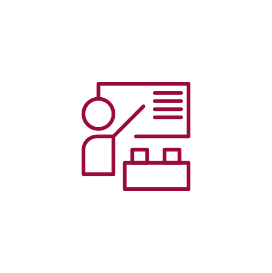 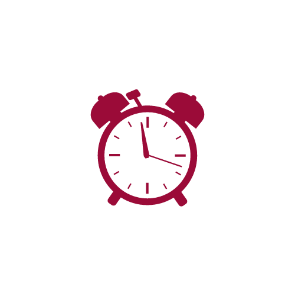 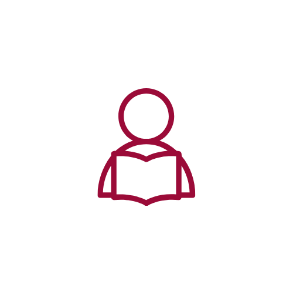 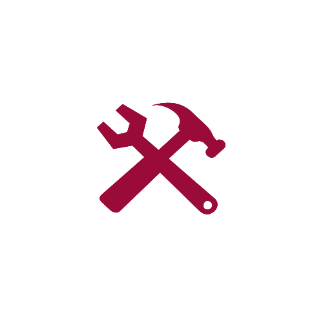 1 à 2 formateur·rice         1h30                     20 apprenant·e·s                  DistancielContextualisationCette fiche est un scénario pédagogique relatif à la formation « Mes premiers pas dans l’Open Education » dispensée aux actrices et acteurs de la formation de l’UCLouvain à l’occasion des LLWeeks de l’année académique 2023-2024.Acquis d’apprentissage visésDécrire les fondements de l’Open Education ;  Trouver des ressources sous licence Creative Commons ;  Réutiliser une ressource trouvée sur internet en respectant les droits de cette œuvre et de son auteur·rice (Copyright ou Creative Commons).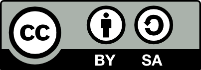 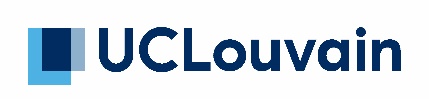 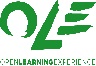 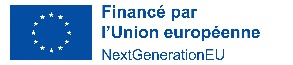 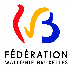 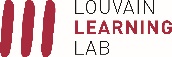 Déroulé pédagogiqueLiens utiles complémentairesDepoterre, S. [2023] Basculer en Open, c'est pas sorcier ! http://hdl.handle.net/20.500.12279/895. Consulté le 7 avril 2023. [CC BY-SA].Fabrique REL. Qu'est-ce qu'une REL ? https://fabriquerel.org/rel/. Consulté le 21 février 2023. [CC BY].Louette, F.[2023]. Partager ses ressources tout en protégeant ses droits. Focus sur les licences libres - Creative Commons. https://oer.uclouvain.be/jspui/handle/20.500.12279/889.4 Consulté le 24 mars 2023. [CC BY-SA].Louette F. (2023). Partager ses ressources avec les licences Creative Commons. Open Moodle. Consulté le 07/03/2023 sur https://openmoodle.uclouvain.be/course/view.php?id=44. [CC BY-SA]Mathelart, C. [2019]. Les cahiers du LLL - N°6 : Open Education. Quelques clés pour s'en emparer. https://oer.uclouvain.be/jspui/handle/20.500.12279/587 PUL. [CC BY-SA].UCLouvain [2017]. Les OERs : un axe majeur de l'Open Education, 4 vol. https://www.youtube.com/watch?v=AGpAz3x4xFQ&list=PL3KHgL7BQvbVcYsmj4vRekHXBtm92uo2g&index=5. Consulté le 20 février 2023. [CC BY].Witthaus, G., Inamorato dos Santos. A., Childs, M., Tannhäuser,A., Conole, G., Nkuyubwatsi,B., Punie, Y. [2016]. Validation of Non-formal MOOC-based Learning: An Analysis of Assessment and Recognition. Practices in Europe (OpenCred). doi:10.2791/809371. Consulté le 20 février 2023.ContactCette formation a été conçue et animée par Sophie Depoterre et Flore LouetteUne question ? Ecrivez-nous : OpenEducation-LLL@uclouvain.be Dernière mise-à-jour2024-03-13IntituléQui ?Acquis d’appentissageObjectifs du formateurDuréeMatérielDétails pour les formateur·ricesPartie 1 : De quoi parlons-nous ?Groupe entierSonder les connaissances préalables des participant·es15’ProjecteurCf. présentationSouhaiter la bienvenue, se présenterAnnoncer le déroulé (2 parties, 1 pause)Roue aléatoire des concepts-clés. Faire tourner la roue et donner une phrase pour le concept tiré ainsi que son prénom.Partager avec le groupe sa motivation à suivre la formation.Annoncer les objectifs de la formation en adaptant son discours aux connaissances préalables et situations d’usage des participant·esPartie 2 : Les outils institutionnels ouvertsGroupe entierDécrire les fondements de l’Open Education20’Cf. présentationDécrire les 4 composantes de l’enseignement basés sur le modèle de Witthaus et les  4 composantes « ouvertes » d’un enseignement et la définition de l’Open Education. Faire deviner les outils institutionnels :  Contenus : oer.uclouvain.be Parcours : Open Moodle (// Moodle) Interactions : edXEvaluations : edX certificateRaccrocher au vécu des participant·es en posant des questions : placer un post-it décrivant son expérience personnelle sur le cadran concerné. Expliquer pourquoi notre focus “OER et OCW” : déplacer les étiquettes « en autonomie » sur OER et OCW. Partie 2 : Les outils institutionnels ouvertsSous-groupes de 2 à 3 participant·esLes fondements de l’Open Education  15’Cf. présentation :En sous-groupe : découvrir les sites proposés (les liens sont cliquables) et décider s’il s’agit d’un métaportail ou d’un portail.En groupe entier : montrer les solutions et commenter (portails institutionnels, par format, etc.)Partie 3 :Les 5R et les licences Creative CommonsGroupe entierRéutiliser une ressource trouvée sur internet en respectant les droits de cette œuvre et de son auteur·rice Faire du lien avec sa propre expérience d’enseignant·e et d’apprenant·e10’Cf. présentation :Décrire le principe des 5R par plusieurs exemples concrets.Inviter les participant·es qui le souhaitent à partager une difficulté [de partage , de réutilisation, etc.] que les 5R permettront de surmonter. Le·a formateur·rice prend note sur un post-it qu’il·elle place sur la rosace des 5R en face du « R » le plus concerné.Partie 3 :Les 5R et les licences Creative CommonsGroupe entierRéutiliser une ressource trouvée sur internet en respectant les droits de cette œuvre et de son auteur·rice Faire du lien avec sa propre expérience d’enseignant·e et d’apprenant·e20’Cf. présentation :Présenter les licences Creative Commonsfaire le lien entre les les CC et les 5Rclarifier que les licences permettent sont un complément au droit d’auteur et permettent de céder a priori certaines autorisations à l’utilisateur.  Placer les licences et le copyright sur la rosace des 5RPartie 5 : « Je repars avec […] » : Conclusion collectiveCibler ses apprentissages personnels ; favoriser l’action post-formation10’Cf. présentation :Donner la consigne : « Rédigez sur un post-it une action en lien avec l’Open Education que vous réaliserez. »Les formateur·rices ou les participant·es commentent les post-its.Montrer les noms et adresses mail des formateur·rices ainsi que la référence où trouver la bibliographie